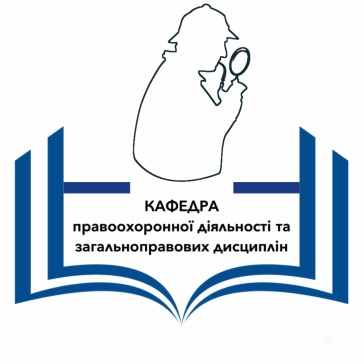 СИЛАБУС КУРСУТАКТИКО-СПЕЦІАЛЬНА ПІДГОТОВКА1. Анотація курсу На сучасному етапі розвитку нашої держави існує потреба удосконалення охорони усіх суспільних відносин, і в першу чергу відносин, що становлять зміст публічного (громадського) порядку та публічної (громадської) безпеки.Охорона та забезпечення публічного (громадського) порядку, захист життя, здоров’я, прав та свобод людини й громадянина обумовлюють необхідність чіткого і всебічного визначення сфери діяльності правоохоронних органів, вироблення засад адміністративно-правового регулювання їх функціонування, здійснення наукового узагальнення практики діяльності сил охорони правопорядку, а також прогнозування подальшого розвитку тактики діяльності суб‘єктів забезпечення внутрішньої безпеки держави.Вивчення дисципліни спрямовується на формування вмінь та навичок, які відповідають професійно-кваліфікаційним характеристикам основних посад у правоохоронних органах (зокрема, поліцейських Національної поліції України), завданням, які ставляться перед ними на конкретному етапі розвитку українського суспільства та пов’язані з набуттям й удосконаленням навичок щодо:- формування здорового способу життя та шляхів подовження професійного довголіття;- збирання, узагальнення та аналізу інформації про оперативну обстановку прогнозування розвитку подій, прийняття раціональних управлінських рішень;- формування морально-психологічної стійкості до виконання службових завдань в особливих умовах;- перевірки документів у підозрілих осіб, доставлення правопорушників до підрозділу поліції, зупинки та огляду транспортного засобу;- огляду місць можливого перебування осіб, які переховуються від слідства і суду, ухиляються від виконання кримінального покарання;- дій при виявленні вибухових пристроїв та речовин (у тому числі наркотичних);- припинення групових порушень публічного (громадського) порядку та масових заворушень;- затримання правопорушників (у тому числі озброєних, у будинках та на місцевості) як особисто, так і в складі наряду з правомірним застосуванням поліцейських заходів примусу;- припинення протиправних дій за допомогою вогнепальної зброї, застосування та використання зброї в службовій діяльності (прийняття рішення про застосування та використання вогнепальної зброї, вибір цілі для знешкодження);- володіння прийомами особистої безпеки в типових та екстремальних ситуаціях, у разі силового припинення протиправних проявів, а також у разі аварій, катастроф та інших надзвичайних ситуацій;- ефективного застосування основних різновидів спеціальних засобів, які перебувають на оснащенні в правоохоронних органах, та дотримання правил їх експлуатації.Програма навчальної дисципліни складається з таких тем: Тема 1. Поняття, предмет, система та принципи тактико-спеціальної підготовки Тема 2. Тактика професійної діяльності. Організація охорони публічного порядку Тема 3. Підготовка до несення служби із забезпечення публічної безпеки і порядку під час виконання службових завдань. Основи тактики патрулювання Тема 4. Комунікативна підготовка правоохоронця Тема 5. Правові підстави застосування поліцейських заходів Тема 6. Модель та принципи застосування поліцейських заходів. Модель застосування сили. Тактичні принципи Тема 7. Тактика перевірки документів у громадян працівниками Національної поліції Тема 8. Затримання правопорушника та порядок проведення поверхневої перевірки Тема 9. Підстави зупинення транспортного засобу. Тактичні дії під час зупинки транспортного засобу при невідомому, середньому та високому рівнях загрози Тема 10. Тактичні прийоми проведення опитування Тема 11. Огляд місць можливого переховування правопорушників Тема 12. Тактика затримання працівниками правоохоронних органів осіб, що підозрюються у скоєнні адміністративних та кримінальних правопорушень Тема 13. Тактика дій працівників правоохоронних органів при виявлені окремих кримінальних проступків Тема 14. Дії працівників правоохоронних органів під час масових заходів і  за особливих умов діяльності Тема 15. Тактика дій працівників правоохоронних органів у разі виявлення вибухонебезпечного предмета2. Мета і цілі курсуМетою вивчення навчальної дисципліни «Тактико-спеціальна підготовка» є забезпечення підготовки фахівців з високим рівнем всебічної тактичної підготовленості, здатних ефективно, з максимальною безпекою для власного життя і здоров’я, здійснювати силове затримання правопорушників у випадках, коли ті чинять фізичний опір та у інших випадках, коли виникають правові підстави для негайного припинення правопорушення із застосуванням поліцейського примусу, а також стійко переносити розумові, нервово-психічні та фізичні навантаження без зниження професійної працездатностіТСП побудована на поєднанні структурних елементів (тактики професійної діяльності, спеціальної тактики, цивільного захисту) дозволяє досконало вивчити питання управління, всебічного забезпечення дій особового складу в типових та екстремальних ситуаціях і виробити практичні рекомендації щодо їх вирішенняПід час вивчення дисципліни здобувач вищої освіти має набути або розширити наступні загальні та спеціальні компетентності, передбачені освітньою програмою:ЗК 1. Здатність застосовувати знання у практичних ситуаціях.ЗК 8. Здатність приймати обґрунтовані рішення.СК 8. Здатність ефективно забезпечувати публічну безпеку та порядку.СК 9. Здатність ефективно застосовувати сучасну техніку і технології захисту людини, матеріальних цінностей і суспільних відносин від проявів криміногенної обстановки та обґрунтовувати вибір засобів та систем захисту людини і суспільних відносин.СК 14. Здатність до використання технічних приладів та спеціальних засобів, інформаційно-пошукових систем та баз даних.СК 15. Здатність до застосування спеціальної техніки, спеціальних, оперативних та оперативно-технічних засобів, здійснення оперативно-розшукової діяльності.СК 16. Здатність у передбачених законом випадках застосовувати засоби фізичного впливу, спеціальні засоби та вогнепальну зброю, тактичні прийоми під час службової діяльності в разі отримання інформації чи безпосереднього виявлення ознак правопорушення перебуваючи на місці події та в інших службових ситуаціях, а також здатність надавати домедичну допомогу.СК 20. Здатність вживати заходів з метою запобігання, виявлення та припинення адміністративних і кримінальних правопорушень, заходів, спрямованих на усунення загроз життю та здоров’ю фізичних осіб та публічній безпеці.Основними завданнями тактико-спеціальної підготовки є:- виховання у здобувачів вищої освіти високих моральних, вольових якостей, необхідних їм під час виконання службово-бойових завдань при проходженні служби у правоохоронних органах;- формування навичок системного ухвалення рішень на виконання поставлених завдань за будь-яких умов;- розвиток у здобувачів вищої освіти теоретичних знань і практичних навичок в організації та управлінні діями елементів у спеціальній операції; - навчання тактичним діям працівників правоохоронних органів;-  формування готовності майбутніх працівників правоохоронних органів України  до виконання визначених законодавством завдань в умовах воєнного стану.3. 	Очікувані результати навчання Під час вивчення навчальної дисципліни здобувач вищої освіти повинен досягти наступні результати, передбачені освітньою програмою:РН 12. Адаптуватися і ефективно діяти за звичних умов правоохоронної діяльності та за умов ускладнення оперативної обстановки. РН 15. Працювати автономно та в команді виконуючи посадові обов’язки та під час розв’язання складних спеціалізованих задач правоохоронної діяльності. РН 16. Застосовувати заходи, спрямовані на усунення загрози життю та здоров’ю фізичних осіб і публічній безпеці, що виникли внаслідок учинення кримінального чи адміністративного правопорушення. РН 17. Використовувати основні методи та засоби забезпечення правопорядку в державі, дотримуватись прав і свобод людини і громадянина, попередження та припинення нелегальної (незаконної) міграції та інших загроз національній безпеці держави (кібербезпеці, економічній та інформаційній безпеці, тощо). РН 18. Застосовувати штатне озброєння підрозділу (вогнепальну зброю, спеціальні засоби, фізичну силу); інформаційні системи, інформаційні технології, технології захисту даних, методи обробки, накопичення та оцінювання інформації, інформаційно-аналітичної роботи, бази даних (в тому числі міжвідомчі та міжнародні), оперативні та оперативно-технічні засоби, здійснення оперативно-розшукової діяльності. РН 22. Вміти оцінювати обстановку, рівень потенційних загроз та викликів, прогнозувати розвиток обстановки, дій правопорушників та противник, вживати заходів з метою запобігання, виявлення та припинення правопорушень.У підсумку здобувачі вищої освіти повинні:знати:1) Основні складові вербального самозахисту працівника правоохоронного органу (поліцейського); особливості процесів комунікації та активного слухання; правила зорового контакту, спостереження.2) Сутність тактичних принципів, обов’язки працівників  правоохоронного органу (поліцейських), які їх реалізовують; правові підстави застосування поверхневої перевірки (огляду) та заходи безпеки.3) Порядок, тактику дій, службові обов’язки та заходи особистої безпеки працівника правоохоронного органу під час патрулювання, несення служби на блок-посту; алгоритми дій в разі отримання інформації чи безпосереднього виявлення ознак правопорушення.4) Види вибухів; вибухові речовини; фактори вибуху та захист від них; заходи безпеки; типові місця закладання вибухових пристроїв.5) Особливості організації і тактики дій у складі невеликих підрозділів під час зовнішнього та внутрішнього огляду будівлі; заходи безпеки під час проведення зовнішнього та внутрішнього огляду будівлі у мирний час та в бойовій обстановці.6) Підстави для зупинення транспортного засобу; способи зупинення транспортного засобу; підстави та правила переслідування транспортного засобу з високим рівнем ризику; заходи особистої безпеки працівників поліції під час зупинення транспортного засобу з високим рівнем ризику.7) Правові підстави, умови, межі та порядок застосування поліцейських заходів примусу; техніку застосування фізичної сили, спеціальних засобів, вогнепальної зброї; заходи особистої безпеки під час поводження та застосування (використання) поліцейських заходів примусу; алгоритми застосування поліцейських заходів примусу в ситуаціях різних ступенів ризику.8) Організаційно-тактичні засади застосування та взаємодії сил охорони правопорядку в мирний час та в умовах воєнного стану. 9) Алгоритм евакуації особи (поліцейського) в пішому порядку та на автотранспорті; способи прикриття під час руху, способи перенесення особи в ситуаціях із різними видами травм (поранень) і ситуаціях евакуації.10) Поняття та види масових заходів, їх загальну характеристику; загальні вимоги щодо забезпечення публічного порядку та безпеки під час проведення масових заходів; поняття про особливі умови в діяльності поліції, їх загальну характеристику; загальні вимоги щодо забезпечення публічного порядку та безпеки; в особливих умовах, у разі переведення поліцейських на посилений варіант службової діяльності у випадках виникнення масових правопорушень та в умовах воєнного стану.вміти:1) Застосовувати отримані знання в практичній діяльності.2) Реалізовувати тактичні принципи в ситуаціях різних ступенів ризику; уміти оцінювати ризики на місці події та під час зупинення осіб, які рухаються пішим порядком чи на транспортному засобі; проводити поверхневу перевірку з дотриманням заходів безпеки.3) Здійснювати патрулювання та застосовувати поліцейські заходи.4) Визначати ознаки закладеного вибухового пристрою;уживати заходів з попередження та локалізації вибухів.5) Проводити зовнішній та внутрішній огляд будівлі під час затримання озброєних та інших суспільно-небезпечних осіб.6) Оцінювати ризики зупинення транспортного засобу; здійснювати перевірку транспортного засобу.7) Застосовувати фізичну силу, спеціальні засоби, вогнепальну зброю в ситуаціях різних ступенів ризику; дотримуватися заходів особистої безпеки під час поводження та застосування (використання) поліцейських заходів примусу; використовувати алгоритми застосування поліцейських заходів примусу в ситуаціях різних ступенів ризику.8) Здійснювати заходи щодо евакуації особи (поліцейського).9) Оцінювати ризики вчинення правопорушень під час масових заходів; правильно реагувати на правопорушення, що вчиняються під час їх проведення; забезпечувати охорону публічного порядку та безпеку під час особливих умов діяльності поліції.4. Обсяг курсу5. Пререквізити  Передумови для вивчення дисципліни є вивчення навчальних дисциплін «Спеціальна фізична підготовка», «Кримінальне право», «Адміністративне право».6. Система оцінювання та вимоги.Система оцінювання знань здобувачів вищої освіти включає поточний та семестровий контроль знань з дисципліни. Оцінювання здійснюється за 100-бальною шкалою з подальшим переведенням у національну шкалу та шкалу ECTS.Поточний контроль здійснюється протягом семестру під час проведення лекційних та практичних занять, виконання індивідуальних завдань та самостійної роботи і оцінюється сумою набраних балів.Поточний контроль реалізується у формі опитування, виступів на семінарських заняттях, перевірки результатів виконання індивідуальних завдань, контролю засвоєння навчального матеріалу, запланованого на самостійне опрацювання здобувачами вищої освіти.Проміжний контроль має на меті оцінку результатів знань здобувачів вищої освіти після вивчення матеріалу з кожного змістового модуля дисципліни. Цей вид контролю проводиться у формі тестування та контрольної роботи і оцінюється відповідною сумою балів. Здобувач вищої освіти, який з поважних причин, підтверджених документально, не мав можливості брати участь у формах поточного контролю має право на його відпрацювання у двотижневий термін після повернення до навчання. Результати поточного та проміжного контролю реєструються в журналі викладача. Перескладання пропущених без поважних причин робіт проміжного контролю або з метою підвищення кількості набраних балів упродовж семестру не дозволяється. Семестровий контроль проводиться у формі екзамену з урахуванням результатів поточного контролю знань, і оцінюється за національною шкалою та шкалою ECTS.З дисципліни в кінці семестру, здобувач вищої освіти може набрати до 60% підсумкової оцінки за виконання всіх видів робіт, що виконуються протягом семестру і до 40% підсумкової оцінки – на екзамені. Складання екзамену є обов’язковим елементом підсумкового контролю знань для здобувачів вищої освіти, які претендують на оцінку «добре» або «відмінно». Якщо здобувач вищої освіти виконав всі види робіт протягом семестру (з мінімальними вимогами до знань) та набрав 60% підсумкової оцінки (тобто «задовільно»), то він, за бажанням, може залишити набрану кількість балів як підсумкову оцінку і не складати екзамен. Повторне складання екзамену з метою підвищення позитивної оцінки не дозволяється.Екзаменаційні білети знаходяться в пакеті документів на дисципліну.12. Розподіл балів, які отримують ЗВО1) робота на семінарських заняттях					до 30 балів;2) контрольна робота								до 5 балів;3) виконання самостійної роботи               				до 15 балів;(підготовка реферативного повідомлення,підготовка мультимедійної презентації, підготовка структурно-логічної схеми,                      підготовка алгоритму дій).4) інші види робіт (наукова робота, творчі завдання, реферування, участь в олімпіадах та круглих столах)  	 	до 10 балів;Всього балів за 100 бальною шкалою					60 балів7) екзамен					  	 				до 40 балів;Всього балів за 100 бальною шкалою					40 балівРазом балів за 100 бальною шкалою					до 100 балів12.3. Критерії оцінювання знань та самостійної роботи здобувачів вищої освітиСемінарське заняття оцінюється у балах за наступними критеріями: 2 бали – теоретичні питання, винесені на розгляд, засвоєні у повному обсязі; на високому рівні сформовані необхідні практичні навички та вміння; всі навчальні завдання, передбачені планом заняття, виконані в повному обсязі. Під час заняття продемонстрована висока працездатність, концентрація уваги, точність виконання вправ. 1,5 бали – теоретичні питання, винесені на розгляд, засвоєні у повному обсязі; в основному сформовані необхідні практичні навички та вміння; всі передбачені планом заняття навчальні завдання виконані в повному обсязі з неістотними неточностями. Під час заняття концентрація уваги та координація рухів на достатньому рівні.1 бал – теоретичні питання, винесені на розгляд, у цілому засвоєні; практичні навички та вміння мають поверхневий характер, потребують подальшого напрацювання; навчальні завдання, передбачені планом заняття, виконані, окремі види вправ виконані з помилками, концентрація уваги та координація рухів на середньому рівні.0,5 балів – теоретичні питання, винесені на розгляд, засвоєні частково, прогалини у знаннях не носять істотного характеру; практичні навички та вміння сформовані недостатньо; більшість фізичних вправ та прийомів виконано, деякі з виконаних вправ та прийомів містять істотні помилки, які потребують подальшого усунення.0 балів – здобувач вищої освіти не готовий до заняття, не знає більшої частини раніше вивченого матеріалу, не виконує практичні завдання, допускає порушення заходів безпеки під час заняття.За виконання контрольної роботи здобувачі вищої освіти можуть отримати max 5 балів. Завдання (вирішення практичних задач) на контрольній роботі оцінюються таким чином.5-4 балів – повна відповідь на питання;3-4 балів – відповідь, яка позбавлена серйозних неточностей, але має окремі недоліки;2-1 бали – неповна відповідь на запитання, в якій налічується не багато неточностей;0 балів неповна відповідь на запитання, в якій налічується багато неточностей, не достатнє володіння науковим апаратом.Завдання (тестові) на контрольній роботі.Правильність виконання тестових завдань залежить від кількості вибраних правильних відповідей:- 2 бали – точні відповіді на понад 90-95% тестових питань;- 1,5 бали – точні відповіді на 75%-89% тестових питань;- 1 бал – точні відповіді від 55% до 74 % тестових питань;- 0,5 балів – студент дав відповідь на меншу кількість, ніж 50% питань і показав незадовільний рівень знань програмних питань.Виконання самостійної роботи (max 5 балів). Підготовка реферативного повідомлення. Кожне реферативне повідомлення оцінюється у 5 балів, які складаються:1 бал – за наявність матеріалів за якими підготовлено повідомлення та тексту повідомлення;2 бали – за дотримання встановлених вимог щодо оформлення даного виду матеріалів;3 бали - за дотримання встановлених вимог щодо посилання на використані матеріали та розкриття теми роботи;4 бали - за використання сучасної нормативно-правової бази та розкриття всіх питань плану роботи;5 балів - за творчий підхід у аналізі питань повідомлення та висновках з визначеної теми.Дублювання наукових матеріалів не допускається.Підготовка одного реферативного повідомлення є обов’язковою. Здобувач вищої освіти може підготувати 3 реферативних повідомлення з одного змістового модуля.Дублювання наукових матеріалів не допускається.Здобувач вищої освіти може підготувати 3 реферативних повідомлення з одного змістового модуля.Підготовка мультимедійної презентації у форматі PowerPoint (з наданням електронного варіанту) з теми навчальної дисципліни оцінюється:1 бал – за наявність матеріалів за якими підготовлено презентацію та складено саму презентацію (менше 7 слайдів);2 бали – за дотримання встановлених вимог щодо оформлення даного виду матеріалів (якщо презентація складається з 7-9 слайдів);3 бали - за дотримання встановлених вимог щодо посилання на використані матеріали, з використанням скопійованих матеріалів із мережі Інтернет (якщо презентація складається з 10-14 слайдів);4 бали - за використання сучасної нормативно-правової бази та наукових публікацій із зазначеної тематики (якщо презентація складається з 10-14 слайдів);5 балів - за творчий підхід, ретельність підбору матеріалу при підготовці презентації та її оформлені (якщо презентація складається з 15 і більше слайдів).Не допускаються однакові презентації, тобто скопійовані у інших здобувачів вищої освіти.Підготовка однієї презентації з модулю є обов’язковою для кожного здобувачів вищої освіти.Підготовка структурно-логічної схеми з теми навчальної дисципліни оцінюється (з наданням електронного варіанту):1 бал – за наявність матеріалів, за якими підготовлено структурно-логічну схему та складено основна частина структурно-логічної схеми;2 бали – за врахування і правильне відображення принципів ієрархічності та взаємозв'язків об'єктів структурно-логічної схеми;3 бали - за дотримання встановлених вимог щодо посилання на використані матеріали та з відображанням всіх об'єктів структурно-логічної схеми;4 бали - за використання сучасної нормативно-правової бази, наукових публікацій із зазначеної тематики та розкриттям змісту кожного об'єкту структурно-логічної схеми;5 балів - за творчий підхід, ретельність підбору матеріалу при підготовці структурно-логічної схеми та її оформлені.Не допускаються однакові структурно-логічні схеми, тобто скопійовані у інших здобувачів вищої освіти.Підготовка алгоритму дій з теми навчальної дисципліни оцінюється (з наданням електронного варіанту):1 бал – за наявність матеріалів, за якими підготовлено алгоритм дій та складено основна частина алгоритму дій;2 бали – за врахування і правильне відображення принципів ієрархічності та взаємозв'язків об'єктів алгоритму дій;3 бали - за дотримання встановлених вимог щодо посилання на використані матеріали та з відображанням всіх об'єктів алгоритму дій;4 бали - за використання сучасної нормативно-правової бази, наукових публікацій із зазначеної тематики та розкриттям змісту кожного об'єкту алгоритму дій;5 балів - за творчий підхід, ретельність підбору матеріалу при підготовці алгоритму дій та її оформлені.Не допускаються однакові алгоритми дій, тобто скопійовані у інших здобувачів вищої освіти.Участь в олімпіадах, участь у науково-практичних конференціях, (max до 10 балів). Підготовка реферативного повідомлення (у вигляді тез доповідей на науково-практичних конференціях) за матеріалами публікацій в наукових періодичних виданнях, в яких висвітлюються сучасні проблеми тактико-спеціальної підготовки, що стосуються тем модуля. Кожне реферативне повідомлення оцінюється у 5 балів, які складаються:1 бал – за наявність ксерокопії наукової публікації;2 бали - за дотримання встановлених вимог щодо оформлення даного виду матеріалів та наявність тексту повідомлення;3 бали - за дотримання встановлених вимог щодо посилання на використані матеріали та розкриття основного питання плану роботи;4 бали - за використання сучасної нормативно-правової бази та розкриття всіх питань плану роботи;5 балів – за обґрунтований аналіз наукової проблеми за публікацією та власні висновки з означеного питання.Екзамен. Підсумковий контроль знань здобувачів вищої освіти з навчальної дисципліни здійснюється на підставі проведення семестрового екзамену (max до 40 балів). Екзаменаційні білети охоплюють всю програму дисципліни і передбачають визначення рівня знань та ступеня опанування здобувачами вищої освіти компетентностей.Умовою допуску до екзамену є виконання всіх видів навчальної роботи передбачених даною робочою програмою.Складання екзамену є обов’язковим елементом підсумкового контролю знань для здобувачів вищої освіти, які претендують на оцінку «добре» або «відмінно». Якщо здобувач вищої освіти виконав всі види робіт протягом семестру та набрав 60% підсумкової оцінки (тобто «задовільно»), то він, за бажанням, може залишити набрану кількість балів як підсумкову оцінку і не складати екзамен.У випадку, якщо здобувач вищої освіти протягом семестру не виконав у повному обсязі передбачених робочою програмою навчальної дисципліни всіх видів навчальної роботи, має невідпрацьовані контролі роботи, завдання з самостійної дослідної роботи, невідпрацьовані семінарські заняття тощо або не набрав мінімально необхідну кількість балів – 20 балів (тобто кількість балів, яка сумарно з максимально можливою кількістю балів, які здобувач вищої освіти може отримати під час семестрового контролю не дозволить отримати підсумкову оцінку «задовільно – Е, 60 балів»), то він не допускається до складання екзамену під час семестрового контролю, але має право ліквідувати академічну заборгованість у порядку передбаченому «Положенням про поточне та підсумкове оцінювання знань здобувачів вищої освіти Національного університету «Чернігівська політехніка».Для складання екзамену існують білети. Білети складаються із трьох питань. Критерії:від 33 до 40 балів - відповідь повна і зміст відповіді здобувача вищої освіти повністю відповідає сутності поставленого запитання; від 24 до 32 балі – здобувач вищої освіти виконує всі завдання без грубих помилок; від 17 до 24 балів - здобувач вищої освіти допускає грубі помилки і всі питання виконані менш ніж на половину;не більше 16 балів - при невиконанні хоча б одного завдання білету.Повторне складання екзамену з метою підвищення позитивної оцінки не дозволяється.7. Політики курсу8. Рекомендована літератураТактико-спеціальна підготовка працівників Національної поліції: навч. посібник / О. І. Тьорло, Ю. Р. Йосипів, В. М. Синенький та ін. Львів: ЛьвДУВС, 2018. 480 с.Тактико-спеціальна та спеціальна фізична підготовка оперативних працівників відділів карного розшуку підрозділів Національної поліції: практичний посібник / О. І .Тьорло, О. А. Чичкан, М. О. Червоношапка, Б. Ю. Музика, В. М. Синенький та ін. - Львів: ЛьвДУВС, 2020. - 200 с.Гончаренко Д. В. Основи тактико-спеціальної підготовки: метод. посібник Львів: ЛьвДУВС, 2014. 584 c.Каверін О. В. Тактико-спеціальна підготовка: посібник. К.: Національна академія внутрішніх справ, 2014. 136 с.Організаційно-правові засади застосування і використання співробітниками Служби безпеки України вогнепальної зброї, спеціальних засобів та заходів фізичного впливу монографія. Харків: Право, 2016. 136 с.Тактико-спеціальна та психологічна підготовка працівників ОВС в системі службової підготовки: метод. рекомендації / В. Р. Булачек, Ю. Р. Йосипів, М. О. Лиса та ін. Львів: ЛьвДУВС, 2013. 158 с. Training Manual on Police Integrity. Retrieved from https://www.dcaf.ch/sites/default/files/publications/documents/DCAF-Training-Manual-on-Police-Integrity_ENG.pdfМова викладанняУкраїнськаКурс та семестр вивчення2 курс, 3 семестр навчання;спеціальність 262 Правоохоронна діяльність (освітня програма «Правоохоронна діяльність»)Викладач (-і)Головко Михайло Борисович, к.ю.н., доцент, доцент кафедри правоохоронної діяльності та загальноправових дисциплін Профайл викладачаhttps://tidp.stu.cn.ua/naukovo-pedagogichnyj-sklad-kafedry/Контакти викладачаgolovcko.m@ukr.netСторінка курсу в MOODLEhttps://eln.stu.cn.ua/course/view.php?id=4373Вид заняттяЗагальна к-сть годинлекції20 годинсемінарські заняття20 годинсамостійна робота80 годинПолітика щодо академічної доброчесностіВесь освітній процес повинен базуватися на академічній доброчесності. Що передбачає: - самостійне виконання навчальних завдань, завдань поточного та підсумкового контролю результатів навчання (для осіб з особливими освітніми потребами ця вимога застосовується з урахуванням їхніх індивідуальних потреб і можливостей); - посилання на джерела інформації у разі використання ідей, розробок, тверджень, відомостей; - дотримання норм законодавства про авторське право і суміжні права; - надання достовірної інформації про результати власної навчальної (наукової, творчої) діяльності, використані методики досліджень і джерела інформації відповідно до Кодексу академічної доброчесності НУ «Чернігівська політехніка» https://stu.cn.ua/wp-content/uploads/2021/06/kodeks-akademichnoyi-dobrochesnosti-nova-redakcziya.pdfСписування під час контрольних робіт та заліків заборонені (в т.ч. із використанням мобільних девайсів) відповідно до Правил внутрішнього розпорядку в НУ «Чернігівська  політехніка» https://stu.cn.ua/wp-content/uploads/2021/03/pravila-vn-rozp.pdfОсновними формами порушення академічної доброчесності є: - академічний плагіат; - самоплагіат; - фабрикація; - фальсифікація; - списування; - обман; - хабарництво; - необ’єктивне оцінювання.Оцінювання залежить від дотримання принципів академічної доброчесності, а саме бали можуть бути анульовані або знижені за порушення.Правила перезарахування кредитіву випадку мобільності, правила перескладання або відпрацювання пропущених занять тощо: відбувається згідно з « Положення про академічну мобільність  учасників освітнього процесу НУ «Чернігівська  політехніка» https://stu.cn.ua/wp-content/uploads/2021/04/polozhennya-pro-akademichnu-mobilnist-uchasnykiv-osvitnogo-proczesu.pdfПолітика щодо дедлайнів та перескладанняРоботи, які здаються із порушенням термінів без поважних причин, оцінюються на нижчу  оцінку.  Перескладання модулів відбувається із дозволу лектора за наявності поважних причин (наприклад, лікарняний).Порядок ліквідації академічної заборгованості прописано в Положенні про поточне та підсумкове оцінювання знань здобувачів вищої освіти НУ «Чернігівська політехніка» https://stu.cn.ua/wp-content/uploads/2021/04/polozhennya-pro-potochne-ta-pidsumkove-oczinyuvannya-znan-zdobuvachiv-vyshhoyi-osvity-1.pdfПолітика щодо відвідуванняВідвідування занять є обов’язковим. За об’єктивних причин (наприклад, хвороба, міжнародне стажування) навчання може відбуватись індивідуально (в онлайн формі за погодженням із дирекцією інституту).Здобувач вищої освіти, який має більше 30% пропусків навчальних занять (без поважних причин) від загального обсягу аудиторних годин відповідної навчальної дисципліни згідно з індивідуальним начальним планом не допускається до складання екзамену (диференційованого заліку) під час семестрового контролю, але має право ліквідувати академічну  заборгованість у порядку, передбаченому Положенням про поточне та підсумкове оцінювання знань здобувачів вищої освіти Національного університету «Чернігівська  політехніка» https://stu.cn.ua/wp-content/uploads/2021/04/polozhennya-pro-potochne-ta-pidsumkove-oczinyuvannya-znan-zdobuvachiv-vyshhoyi-osvity-1.pdfВільне відвідування занять здобувачам вищої освіти Університету дозволяється з метою створення умов для навчання ЗВО, які не можуть відвідувати навчальні заняття з поважних причин за діючим розкладом. До поважних причин відносяться випадки, підтверджені відповідними документами, а саме:поєднання навчання зі спортивною та (або) громадською діяльністю, наявність дітей віком до 3-х років, вагітність, поєднання навчання з роботою за фахом, дуальне навчання (у разі його запровадження для окремих здобувачів вищої освіти), інші випадки. Вільне відвідування занять організовується відповідно Порядку надання дозволу на вільне відвідування занять здобувачам вищої освіти Національного університету «Чернігівська політехніка» https://stu.cn.ua/wp-content/uploads/2021/03/p-vilne-vid.pdfПолітика оскарження результатів контрольних заходів.Для вирішення спірних питань, пов’язаних із організацією та проведенням семестрового контролю, оцінювання практик, атестації та визнанні результатів навчання в неформальній та/або інформальній освіті на факультеті створюється апеляційна комісія розпорядженням декана, до складу якої включаються, завідувачі кафедр, науково-педагогічні працівники та представники органів студентського самоврядування. Головою апеляційної комісії призначається декан. Порядок подання та розгляду апеляцій визначається відповідно до р.7 Положення про поточне та підсумкове оцінювання знань здобувачів вищої освіти Національного університету «Чернігівська політехніка» https://stu.cn.ua/wp-content/uploads/2021/04/polozhennya-pro-potochne-ta-pidsumkove-oczinyuvannya-znan-zdobuvachiv-vyshhoyi-osvity-1.pdfКонсультаціїКонсультації стосовно незрозумілих питань, перевірки виконання самостійних завдань або відпрацювання занять проводяться викладачем відповідно до графіка.Розвиток soft skillsЗдобувачам вищої освіти пропонуються: 1) питання з відкритим типом відповіді, вирішення яких потребує критичного мислення шляхом колективного обговорення; 2) завдання із спеціально здійсненою помилкою у вихідних даних або ході рішення. Робота в групах передбачає виявлення помилки та пояснення її впливу на результати; 3) ситуаційні завдання та кейси для обговорення і вирішення, які потребують групової взаємодії, критичного мислення, креативності та спрямовані на формування комунікаційних навичок.